ПРАВИТЕЛЬСТВО ТЮМЕНСКОЙ ОБЛАСТИРАСПОРЯЖЕНИЕот 27 июля 2018 г. N 931-рпОБ УТВЕРЖДЕНИИ РЕГИОНАЛЬНОЙ ПРОГРАММЫ "ПОДДЕРЖКА СОЦИАЛЬНООРИЕНТИРОВАННЫХ НЕКОММЕРЧЕСКИХ ОРГАНИЗАЦИЙ В ТЮМЕНСКОЙОБЛАСТИ" ДО 2020 ГОДА И НА ПЛАНОВЫЙ ПЕРИОД ДО 2023 ГОДА1. Утвердить региональную программу "Поддержка социально ориентированных некоммерческих организаций в Тюменской области" до 2020 года и на плановый период до 2023 года согласно приложению к настоящему распоряжению.2. Контроль за исполнением настоящего распоряжения возложить на Вице-Губернатора Тюменской области.(в ред. распоряжений Правительства Тюменской области от 30.07.2020 N 602-рп, от 13.06.2023 N 491-рп)Врио Губернатора областиА.В.МООРПриложениек распоряжению ПравительстваТюменской областиот 27 июля 2018 г. N 931-рпПАСПОРТРЕГИОНАЛЬНОЙ ПРОГРАММЫ "ПОДДЕРЖКА СОЦИАЛЬНО ОРИЕНТИРОВАННЫХНЕКОММЕРЧЕСКИХ ОРГАНИЗАЦИЙ В ТЮМЕНСКОЙ ОБЛАСТИ" ДО 2020 ГОДАИ НА ПЛАНОВЫЙ ПЕРИОД ДО 2023 ГОДАРаздел 1. ПРИОРИТЕТЫ И ЦЕЛИ ГОСУДАРСТВЕННОЙ ПОЛИТИКИТЮМЕНСКОЙ ОБЛАСТИ В СФЕРЕ ПОДДЕРЖКИ СОЦИАЛЬНООРИЕНТИРОВАННЫХ НЕКОММЕРЧЕСКИХ ОРГАНИЗАЦИЙРегиональная программа "Поддержка социально ориентированных некоммерческих организаций в Тюменской области" (далее - Программа) разработана в соответствии со следующими нормативными правовыми актами:- Федеральным законом от 12.01.1996 N 7-ФЗ "О некоммерческих организациях";- распоряжением Правительства Российской Федерации от 08.06.2016 N 1144-р "Об утверждении плана мероприятий ("дорожной карты") "Поддержка доступа негосударственных организаций к предоставлению услуг в социальной сфере";- распоряжением Правительства Российской Федерации от 29.10.2021 N 3054-р "Об утверждении перечня показателей, используемых для формирования рейтинга субъектов Российской Федерации";- Комплексом мер по обеспечению поэтапного доступа негосударственных организаций, осуществляющих деятельность в социальной сфере, к бюджетным средствам, выделяемым на предоставление социальных услуг населению, на 2021 - 2024 годы, утвержденным Заместителем Председателя Правительства Российской Федерации Т.А. Голиковой 11.12.2020 N 11826п-П44;- Законом Тюменской области от 18.02.2016 N 2 "О поддержке социально ориентированных некоммерческих организаций в Тюменской области";- Законом Тюменской области от 24.03.2020 N 23 "Об утверждении Стратегии социально-экономического развития Тюменской области до 2030 года";- Комплексным планом мероприятий ("дорожная карта") Тюменской области по обеспечению поэтапного доступа негосударственных организаций, осуществляющих деятельность в социальной сфере, к бюджетным средствам, выделяемым на предоставление социальных услуг населению, на 2021 - 2024 годы, утвержденным распоряжением Правительства Тюменской области от 11.06.2021 N 493-рп;- постановлением Правительства Тюменской области от 10.09.2021 N 547-п "Об утверждении порядка предоставления субсидий из областного бюджета социально ориентированным некоммерческим организациям и признании утратившими силу некоторых нормативных правовых актов";- постановлением Правительства Тюменской области от 23.10.2017 N 511-п "Об утверждении порядка определения объема и предоставления субсидий из областного бюджета некоммерческим организациям, осуществляющим деятельность по организации отдыха и оздоровления детей, и признании утратившими силу некоторых нормативных правовых актов";- постановлением Правительства Тюменской области от 20.10.2008 N 307-п "О Порядке предоставления из областного бюджета субсидии некоммерческим организациям, осуществляющим деятельность в сферах национальных, государственно-конфессиональных, общественно-политических отношений";- постановлением Правительства Тюменской области от 08.12.2017 N 615-п "Об утверждении Порядка предоставления субсидий из областного бюджета некоммерческим организациям, осуществляющим деятельность в сфере физической культуры и спорта, и Порядка определения субсидий из областного бюджета некоммерческим организациям, осуществляющим деятельность в сфере физической культуры и спорта, учредителем которых является Тюменская область";- постановлением Правительства Тюменской области от 22.04.2021 N 213-п "Об утверждении Положения о предоставлении грантов Губернатора Тюменской области на развитие гражданского общества";- распоряжением Правительства Тюменской области от 05.10.2015 N 1571-рп "Об уполномоченном органе по поддержке социально ориентированных некоммерческих организаций Тюменской области".Цель региональной программы - формирование организационных, правовых, финансовых и социально-экономических условий для деятельности социально ориентированных некоммерческих организаций, направленной на решение актуальных социальных проблем.Программа включают в себя все направления поддержки и развития социально ориентированных некоммерческих организаций Тюменской области. Программа носит межведомственный характер. Ответственным исполнителем программы определен Департамент социального развития Тюменской области - уполномоченный орган государственной власти Тюменской области по поддержке и развитию социально ориентированных некоммерческих организаций. Соисполнителями программы выступают исполнительные органы государственной власти Тюменской области социальной сферы, органы местного самоуправления.Для решения обозначенной цели мероприятия Программы сформированы по приоритетным направлениям в рамках двух задач.Определены показатели и их целевые значения, план мероприятий, за счет реализации которых предполагается достичь намеченных результатов.Мероприятия Программы включают в себя различные виды и формы поддержки социально ориентированных некоммерческих организаций, которые оказываются в денежном и натуральном выражении.Определены целевые категории получателей поддержки: социально ориентированные некоммерческие организации, осуществляющие свою деятельность на территории Тюменской области, в различных отраслях социальной сферы.Раздел 2. СИСТЕМА ОСНОВНЫХ МЕРОПРИЯТИЙ РЕГИОНАЛЬНОЙПРОГРАММЫИнформация о мероприятиях и контрольных событиях, характеризующих уровень результативности реализации мероприятий Программы, представлена в приложении N 1 к региональной программе Тюменской области.Мероприятия Программы охватывают направления деятельности, обеспечивающие реализацию мер поддержки социально ориентированных некоммерческих организаций с целью повышения их эффективности.Мероприятия сгруппированы по 2 задачам и направлены на достижение поставленной цели и решение задач.Реализация комплекса мероприятий Программы осуществляется на основе межведомственного взаимодействия ответственного исполнителя с соисполнителями.Раздел 3. ФИНАНСОВОЕ ОБЕСПЕЧЕНИЕ РЕГИОНАЛЬНОЙ ПРОГРАММЫТЮМЕНСКОЙ ОБЛАСТИФинансирование мероприятий Программы осуществляется за счет средств областного бюджета.Объемы финансирования на период действия Программы представлены в приложении N 1 региональной программы.Раздел 4. ОЖИДАЕМЫЕ КОНЕЧНЫЕ РЕЗУЛЬТАТЫ И ПОКАЗАТЕЛИРЕГИОНАЛЬНОЙ ПРОГРАММЫРеализация Программы будет способствовать формированию организационных, правовых, финансовых и социально-экономических условий для деятельности социально ориентированных некоммерческих организаций, направленных на решение актуальных социальных проблем.Система показателей представлена в приложении N 2 региональной программы.Ниже приведена методика расчета показателей программы.Раздел 5. УПРАВЛЕНИЕ РИСКАМИ РЕАЛИЗАЦИИ РЕГИОНАЛЬНОЙПРОГРАММЫ ТЮМЕНСКОЙ ОБЛАСТИНеблагоприятные факторы реализации Программы:- Снижение объема бюджетных ассигнований;- Недостаточный уровень профессиональной подготовки кадров;- Недостаточное участие некоммерческого сектора и общественности в реализации социальных проектов.Основные подходы по решению проблем реализации программы:- Привлечение дополнительных бюджетных средств на реализацию мероприятий по поддержке СО НКО;- Проведение для СО НКО конкурсов грантов Губернатора Тюменской области на развитие гражданского общества;- Обеспечение информационной открытости и доступности для участия СО НКО в конкурсных отборах;- Проведение специализированных мероприятий, обучающих семинаров, консультаций для специалистов по работе с СО НКО;- Привлечение максимально возможного количества организаций частного сектора и общественности для реализации социальных проектов.В результате возникновения неблагоприятных факторов произойдет снижение численности молодых людей, участвующих в деятельности молодежных общественных объединений, снижение числа трудоустроенных инвалидов, неисполнение Федерального закона от 21.07.2014 N 256-ФЗ "О внесении изменений в отдельные законодательные акты Российской Федерации по вопросам проведения независимой оценки качества оказания услуг организациями в сфере культуры, социального обслуживания, охраны здоровья и образования".Вместе с тем перечень программных мероприятий разработан с учетом возможного влияния неблагоприятных факторов. В случае реализации запланированных мероприятий в полном объеме влияние неблагоприятных факторов на развитие будет незначительным.Приложение N 1к региональной программеПЛАНМЕРОПРИЯТИЙ ПО РЕАЛИЗАЦИИ РЕГИОНАЛЬНОЙ ПРОГРАММЫ "ПОДДЕРЖКАСОЦИАЛЬНО ОРИЕНТИРОВАННЫХ НЕКОММЕРЧЕСКИХ ОРГАНИЗАЦИЙВ ТЮМЕНСКОЙ ОБЛАСТИ" ДО 2020 ГОДА И НА ПЛАНОВЫЙ ПЕРИОДДО 2023 ГОДАПриложение N 2к региональной программеПОКАЗАТЕЛИРЕАЛИЗАЦИИ РЕГИОНАЛЬНОЙ ПРОГРАММЫ "ПОДДЕРЖКА СОЦИАЛЬНООРИЕНТИРОВАННЫХ НЕКОММЕРЧЕСКИХ ОРГАНИЗАЦИЙ В ТЮМЕНСКОЙОБЛАСТИ" ДО 2020 ГОДА И НА ПЛАНОВЫЙ ПЕРИОД ДО 2023 ГОДА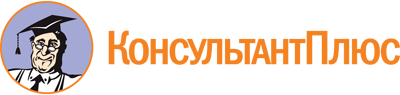 Распоряжение Правительства Тюменской области от 27.07.2018 N 931-рп
(ред. от 13.06.2023)
"Об утверждении региональной программы "Поддержка социально ориентированных некоммерческих организаций в Тюменской области" до 2020 года и на плановый период до 2023 года"Документ предоставлен КонсультантПлюс

www.consultant.ru

Дата сохранения: 30.06.2023
 Список изменяющих документов(в ред. распоряжений Правительства Тюменской области от 19.07.2019 N 847-рп,от 30.07.2020 N 602-рп, от 28.05.2021 N 472-рп, от 18.03.2022 N 199-рп,от 25.07.2022 N 709-рп, от 13.06.2023 N 491-рп)Список изменяющих документов(в ред. распоряжения Правительства Тюменской области от 13.06.2023 N 491-рп)Ответственный исполнитель программыДепартамент социального развития Тюменской областиСоисполнители программыДепартамент здравоохранения Тюменской областиДепартамент образования и науки Тюменской областиДепартамент физической культуры, спорта и дополнительного образования Тюменской областиДепартамент по общественным связям, коммуникациям и молодежной политике Тюменской областиДепартамент культуры Тюменской областиДепартамент труда и занятости населения Тюменской областиКомитет по делам национальностей Тюменской областиОрганы местного самоуправленияЦель программыФормирование организационных, правовых, финансовых и социально-экономических условий для деятельности социально ориентированных некоммерческих организаций, направленных на решение актуальных социальных проблемЗадачи программыРазвитие институтов гражданского общества Тюменской области, формирование благоприятных условий для социально ориентированных некоммерческих организаций, осуществляющих деятельность в социальной сфере;Обеспечение поэтапного доступа социально ориентированных некоммерческих организаций, осуществляющих деятельность в социальной сфере, к бюджетным средствам, выделяемым на предоставление социальных услуг населениюСроки реализации программы2018 - 2023 годыОбъемы и источники финансирования программы (с разбивкой по годам)Всего: 6 962 030,0 тыс. руб.(из них областной бюджет - 6 882 330,0 тыс. руб., грант Президента Российской Федерации - 79 700,0 тыс. руб.), в том числе по годам:2018 г.Областной бюджет - 256 552,7 тыс. руб.2019 г.Областной бюджет - 1 098 797,7 тыс. руб.2020 г.Областной бюджет - 964 725,9 тыс. руб.2021 г.Областной бюджет - 1 512 336,4 тыс. руб.Грант Президента Российской Федерации - 17 888,7 тыс. руб.2022 г.Областной бюджет - 1 613 847,9 тыс. руб.Грант Президента Российской Федерации - 24 565,3 тыс. руб.2023 г.Областной бюджет - 1 436 069,4 тыс. руб.Грант Президента Российской Федерации - 37 246,0 тыс. руб.Ожидаемые конечные результаты реализации программыУвеличение количества социально ориентированных некоммерческих организаций, получивших финансовую помощь на реализацию социально значимых мероприятий до 190 организаций к 2023 годуБюджетополучательОбъемы финансирования на период действия программы, тыс. руб.Объемы финансирования на период действия программы, тыс. руб.Объемы финансирования на период действия программы, тыс. руб.Объемы финансирования на период действия программы, тыс. руб.Объемы финансирования на период действия программы, тыс. руб.Объемы финансирования на период действия программы, тыс. руб.Бюджетополучатель2018 год2019 год2020 год2021 год2022 год2023 годДепартамент социального развития Тюменской области120 423,3274 441,1287 839,7642 187,5722 756,5772 155,0Департамент культуры Тюменской области19 374,013 499,69 918,05 100,05 000,05 000,0Департамент физической культуры, спорта и дополнительного образования Тюменской области35 456,0722 767,6583 505,7748 283,5816 150,0614 262,0Департамент образования и науки Тюменской области2 700,07 149,914 982,92 684,06 100,06 472,0Департамент здравоохранения Тюменской области1 250,01 250,01 250,00,00,00,0Департамент по общественным связям, коммуникациям и молодежной политике Тюменской области3 110,03 110,00,00,00,00,0Департамент труда и занятости населения Тюменской области810,88 679,70,00,02 219,82 156,8Комитет по делам национальностей Тюменской области73 428,667 899,867 229,6131 970,086 186,973 269,6N п/пНаименование показателя, единица измерения, направленностьАлгоритм расчета показателяНаименования составляющих показателяРеквизиты документа, утверждающего методику расчета показателя, источник информации о значении показателя, составляющихСроки и периодичность получения информации1234561Количество социально ориентированных некоммерческих организаций, получивших финансовую помощь на реализацию социально значимых мероприятий, ед., ПАА - Количество социально ориентированных некоммерческих организаций, получивших финансовую помощь на реализацию социально значимых мероприятий, ед.Ведомственная информация.Ежегодно(после проведения конкурсных процедур)2Доля муниципальных районов и городских округов, реализующих муниципальные программы (подпрограммы) по поддержке СОНКО (предусматривающих финансирование мероприятий по поддержке СО НКО и имеющих подтверждение кассового исполнения указанных мероприятий в отчетном году), в общем количестве муниципальных районов и городских округов области, %, ПА = В / С * 100А - Доля муниципальных районов и городских округов, реализующих муниципальные программы (подпрограммы) по поддержке СОНКО (предусматривающих финансирование мероприятий по поддержке СО НКО и имеющих подтверждение кассового исполнения указанных мероприятий в отчетном году), в общем количестве муниципальных районов и городских округов области, %Сводная информация МОЕжегодно(январь)2Доля муниципальных районов и городских округов, реализующих муниципальные программы (подпрограммы) по поддержке СОНКО (предусматривающих финансирование мероприятий по поддержке СО НКО и имеющих подтверждение кассового исполнения указанных мероприятий в отчетном году), в общем количестве муниципальных районов и городских округов области, %, ПА = В / С * 100В - количество муниципальных районов и городских округов, реализующих муниципальные программы по поддержке СОНКО (предусматривающих финансирование мероприятий по поддержке СО НКО и имеющих подтверждение кассового исполнения указанных мероприятий в отчетном году), ед.Сводная информация МОЕжегодно(январь)2Доля муниципальных районов и городских округов, реализующих муниципальные программы (подпрограммы) по поддержке СОНКО (предусматривающих финансирование мероприятий по поддержке СО НКО и имеющих подтверждение кассового исполнения указанных мероприятий в отчетном году), в общем количестве муниципальных районов и городских округов области, %, ПА = В / С * 100С - количество муниципальных районов и городских округов в регионе, ед.Сводная информация МОЕжегодно(январь)3Объем бюджетных ассигнований, направляемых на предоставление субсидий на реализацию мероприятий по формированию инфраструктуры поддержки СО НКО, включая центры инноваций социальной сферы (без учета ассигнований, предоставленных из федерального бюджета на реализацию соответствующих мероприятий), тыс. руб., ПАА - Объем бюджетных ассигнований, направляемых на предоставление субсидий на реализацию мероприятий по формированию инфраструктуры поддержки СО НКО <*>, включая центры инноваций социальной сферы (без учета ассигнований, предоставленных из федерального бюджета на реализацию соответствующих мероприятий), тыс. руб.--------------------------------<*> мероприятиями по формированию инфраструктуры поддержки СО НКО считаются:1) Деятельность ресурсных центров любой организационно-правовой формы для СО НКО.2) Функционирование регионального информационного ресурса (информационного портала) в сети Интернет (специализированного раздела) для СО НКО.3) Функционирование специализированных учебных центров по реализации образовательных (просветительских) программ для СО НКО.4) Деятельность центров инноваций социальной сферы любой организационно-правовой формы.5) Деятельность фондов, оказывающих целевую поддержку СО НКО (в т.ч. фондов местных сообществ).6) Деятельность добровольческих центров.Ведомственная информацияЕжегодно(январь)4Доля средств бюджета Тюменской области, выделяемых СО НКО, негосударственным организациям на предоставление услуг, в общем объеме средств бюджета, выделяемых на предоставление услуг в социальной сфере, %, ПА = В / С * 100А - Доля средств областного бюджета, выделяемых СО НКО, негосударственным организациям, в общем объеме средств, выделенных на предоставление социальных услуг населению, %Сводная ведомственная информацияЕжегодно(январь)4Доля средств бюджета Тюменской области, выделяемых СО НКО, негосударственным организациям на предоставление услуг, в общем объеме средств бюджета, выделяемых на предоставление услуг в социальной сфере, %, ПА = В / С * 100В - объем средств областного бюджета, выделенных СО НКО, негосударственным организациям, тыс. руб.Сводная ведомственная информацияЕжегодно(январь)4Доля средств бюджета Тюменской области, выделяемых СО НКО, негосударственным организациям на предоставление услуг, в общем объеме средств бюджета, выделяемых на предоставление услуг в социальной сфере, %, ПА = В / С * 100С - общий объем средств областного бюджета, выделенных на предоставление социальных услуг населению, тыс. руб.Сводная ведомственная информацияЕжегодно(январь)5Доля медицинских организаций частной системы здравоохранения, участвующих в реализации территориальной программы обязательного медицинского страхования, в общем количестве медицинских организаций, участвующих в реализации территориальной программы обязательного медицинского страхования, %, ПА = В / С * 100А - Доля медицинских организаций частной системы здравоохранения, участвующих в реализации территориальной программы обязательного медицинского страхования, в общем количестве медицинских организаций, участвующих в реализации территориальной программы обязательного медицинского страхования, %Ведомственная информацияДепартамента здравоохранения ТОЕжегодно(январь)5Доля медицинских организаций частной системы здравоохранения, участвующих в реализации территориальной программы обязательного медицинского страхования, в общем количестве медицинских организаций, участвующих в реализации территориальной программы обязательного медицинского страхования, %, ПА = В / С * 100В - количество медицинских организаций частной системы здравоохранения, участвующих в реализации территориальной программы обязательного медицинского страхования, ед.Ведомственная информацияДепартамента здравоохранения ТОЕжегодно(январь)5Доля медицинских организаций частной системы здравоохранения, участвующих в реализации территориальной программы обязательного медицинского страхования, в общем количестве медицинских организаций, участвующих в реализации территориальной программы обязательного медицинского страхования, %, ПА = В / С * 100С - общее количество медицинских организаций, участвующих в реализации территориальной программы обязательного медицинского страхования, ед.Ведомственная информацияДепартамента здравоохранения ТОЕжегодно(январь)6Удельный вес учреждений социального обслуживания, основанных на иных формах собственности, в общем количестве учреждений социального обслуживания всех форм собственности, %, ПА = В / С * 100А - Удельный вес учреждений социального обслуживания, основанных на иных формах собственности, в общем количестве учреждений социального обслуживания всех форм собственности, %Ведомственная информация Департамента социального развития ТОЕжегодно(январь)6Удельный вес учреждений социального обслуживания, основанных на иных формах собственности, в общем количестве учреждений социального обслуживания всех форм собственности, %, ПА = В / С * 100В - количество учреждений социального обслуживания, основанных на иных формах собственности, включенных в реестр поставщиков социальных услуг Тюменской области, ед.Ведомственная информация Департамента социального развития ТОЕжегодно(январь)6Удельный вес учреждений социального обслуживания, основанных на иных формах собственности, в общем количестве учреждений социального обслуживания всех форм собственности, %, ПА = В / С * 100С - общее количество учреждений социального обслуживания всех форм собственности, включенных в реестр поставщиков социальных услуг Тюменской области, ед.Ведомственная информация Департамента социального развития ТОЕжегодно(январь)Наименование задачиN п/пНаименование мероприятия/контрольного событияОбъем финансового обеспечения в период реализации программы, тыс. руб.Объем финансового обеспечения в период реализации программы, тыс. руб.Объем финансового обеспечения в период реализации программы, тыс. руб.Объем финансового обеспечения в период реализации программы, тыс. руб.Объем финансового обеспечения в период реализации программы, тыс. руб.Объем финансового обеспечения в период реализации программы, тыс. руб.Получатели бюджетных средствНаименование задачиN п/пНаименование мероприятия/контрольного события2018 год (Факт)2019 год (Факт)2020 год (Факт)2021 год (Факт)2022 год (Факт)2023 год (План)Получатели бюджетных средств12345678910Цель: Формирование организационных, правовых, финансовых и социально-экономических условий для деятельности социально ориентированных некоммерческих организаций, направленных на решение актуальных социальных проблемЦель: Формирование организационных, правовых, финансовых и социально-экономических условий для деятельности социально ориентированных некоммерческих организаций, направленных на решение актуальных социальных проблемЦель: Формирование организационных, правовых, финансовых и социально-экономических условий для деятельности социально ориентированных некоммерческих организаций, направленных на решение актуальных социальных проблемЦель: Формирование организационных, правовых, финансовых и социально-экономических условий для деятельности социально ориентированных некоммерческих организаций, направленных на решение актуальных социальных проблемЦель: Формирование организационных, правовых, финансовых и социально-экономических условий для деятельности социально ориентированных некоммерческих организаций, направленных на решение актуальных социальных проблемЦель: Формирование организационных, правовых, финансовых и социально-экономических условий для деятельности социально ориентированных некоммерческих организаций, направленных на решение актуальных социальных проблемЦель: Формирование организационных, правовых, финансовых и социально-экономических условий для деятельности социально ориентированных некоммерческих организаций, направленных на решение актуальных социальных проблемЦель: Формирование организационных, правовых, финансовых и социально-экономических условий для деятельности социально ориентированных некоммерческих организаций, направленных на решение актуальных социальных проблемЦель: Формирование организационных, правовых, финансовых и социально-экономических условий для деятельности социально ориентированных некоммерческих организаций, направленных на решение актуальных социальных проблемЦель: Формирование организационных, правовых, финансовых и социально-экономических условий для деятельности социально ориентированных некоммерческих организаций, направленных на решение актуальных социальных проблемВсего расходы по программе, из нихВсего расходы по программе, из нихВсего расходы по программе, из них256 552,71 098 797,7964 725,91 530 225,01 638 413,21 473 315,4средства областного бюджетасредства областного бюджетасредства областного бюджета256 552,71 098 797,7964 725,91 512 336,41 613 847,91 436 069,4грант Президента Российской Федерации согласно Приказам Фонда президентских грантов от 29.04.2021 N 10-гр, от 15.02.2022 N 78-гр, от 10.02.2023 N 37-гргрант Президента Российской Федерации согласно Приказам Фонда президентских грантов от 29.04.2021 N 10-гр, от 15.02.2022 N 78-гр, от 10.02.2023 N 37-гргрант Президента Российской Федерации согласно Приказам Фонда президентских грантов от 29.04.2021 N 10-гр, от 15.02.2022 N 78-гр, от 10.02.2023 N 37-гр17 888,724 565,337 246,0Задача 1. Развитие институтов гражданского общества Тюменской области, формирование благоприятных условий для социально ориентированных некоммерческих организаций, осуществляющих деятельность в социальной сфереВсего расходы по задаче:Всего расходы по задаче:137 578,6817 607,5677 086,2992 924,51 044 519,6860 638,2Задача 1. Развитие институтов гражданского общества Тюменской области, формирование благоприятных условий для социально ориентированных некоммерческих организаций, осуществляющих деятельность в социальной сферев том числе средства областного бюджетав том числе средства областного бюджета137 578,6817 607,5677 086,2975 035,91 019 954,3823 392,2Задача 1. Развитие институтов гражданского общества Тюменской области, формирование благоприятных условий для социально ориентированных некоммерческих организаций, осуществляющих деятельность в социальной сферев том числе грант Президента Российской Федерации согласно Приказам Фонда президентских грантов от 29.04.2021 N 10-гр, от 15.02.2022 N 78-гр, от 10.02.2023 N 37-грв том числе грант Президента Российской Федерации согласно Приказам Фонда президентских грантов от 29.04.2021 N 10-гр, от 15.02.2022 N 78-гр, от 10.02.2023 N 37-гр17 888,724 565,337 246,0Задача 1. Развитие институтов гражданского общества Тюменской области, формирование благоприятных условий для социально ориентированных некоммерческих организаций, осуществляющих деятельность в социальной сфере1.1.Мероприятие. Государственная поддержка социально ориентированных некоммерческих организаций в форме субсидии на финансовое обеспечение мероприятий по развитию физической культуры и спорта, формированию здорового образа жизни2 386,02 376,22 271,70,00,00,0Департамент физической культуры, спорта и дополнительного образования Тюменской области (ГП ТО "Развитие физической культуры, спорта и дополнительного образования")Задача 1. Развитие институтов гражданского общества Тюменской области, формирование благоприятных условий для социально ориентированных некоммерческих организаций, осуществляющих деятельность в социальной сфере1.2.Мероприятие. Государственная поддержка социально ориентированных некоммерческих организаций в форме субсидии на финансовое обеспечение организации и проведения физкультурных мероприятий и спортивных мероприятий регионального уровня32 186,0717 551,4577 186,0747 538,5815 405,0613 517,0Департамент физической культуры, спорта и дополнительного образования Тюменской области (ГП ТО "Развитие физической культуры, спорта и дополнительного образования")Задача 1. Развитие институтов гражданского общества Тюменской области, формирование благоприятных условий для социально ориентированных некоммерческих организаций, осуществляющих деятельность в социальной сфере1.3.Мероприятие. Государственная поддержка социально ориентированных некоммерческих организаций в форме субсидии3 110,03 110,00,00,00,00,0Департамент по общественным связям, коммуникациям и молодежной политике Тюменской области (ГП ТО "Развитие гражданского общества, общественные связи и молодежная политика")Задача 1. Развитие институтов гражданского общества Тюменской области, формирование благоприятных условий для социально ориентированных некоммерческих организаций, осуществляющих деятельность в социальной сфере1.4.Мероприятие. Государственная поддержка социально ориентированных некоммерческих организаций в форме субсидии на финансовое обеспечение мероприятий в сфере профилактики наркомании1 060,01 058,60,0853,00,00,0Департамент социального развития Тюменской области (ГП ТО "Антинаркотическая программа")Задача 1. Развитие институтов гражданского общества Тюменской области, формирование благоприятных условий для социально ориентированных некоммерческих организаций, осуществляющих деятельность в социальной сфере1.5.Мероприятие. Государственная поддержка социально ориентированных некоммерческих организаций в форме субсидии на финансовое обеспечение мероприятий по социальной реабилитации наркозависимых800,0480,00,0478,7320,0800,0Департамент социального развития Тюменской области (ГП ТО "Антинаркотическая программа")Задача 1. Развитие институтов гражданского общества Тюменской области, формирование благоприятных условий для социально ориентированных некоммерческих организаций, осуществляющих деятельность в социальной сфере1.6.Мероприятие. Государственная поддержка социально ориентированных некоммерческих организаций в форме субсидии на финансовое обеспечение программ (проектов) в сфере культуры и искусства19 374,013 499,639 918,05 100,05 000,05 000,0Департамент культуры Тюменской области (ГП ТО "Развитие культуры")Задача 1. Развитие институтов гражданского общества Тюменской области, формирование благоприятных условий для социально ориентированных некоммерческих организаций, осуществляющих деятельность в социальной сфере1.7.Мероприятие. Реализация комплекса просветительских программ для семей, женщин, детей и молодежи, в т.ч. в рамках регионального проекта "Финансовая поддержка семей при рождении детей" национального проекта "Демография"400,0392,0200,0800,0800,01 200,0Департамент социального развития Тюменской области (ГП ТО "Развитие отрасли "Социальная политика")Задача 1. Развитие институтов гражданского общества Тюменской области, формирование благоприятных условий для социально ориентированных некоммерческих организаций, осуществляющих деятельность в социальной сфере1.8.Мероприятие. Государственная поддержка социально ориентированных некоммерческих организаций в форме субсидий в сфере образования2 700,07 149,914 982,92 684,06 100,06 472,0Департамент образования и науки Тюменской области (ГП ТО "Развитие образования и науки")Задача 1. Развитие институтов гражданского общества Тюменской области, формирование благоприятных условий для социально ориентированных некоммерческих организаций, осуществляющих деятельность в социальной сфере1.9.Мероприятие. Услуги по профилактике социально значимых заболеваний, курения, алкоголизма, наркомании, включая просвещение и информирование граждан о факторах риска для их здоровья, формирование мотивации к ведению здорового образа жизни.1 250,01 250,01 250,00,00,00,0Департамент здравоохранения Тюменской области (ГП ТО "Развитие здравоохранения")Задача 1. Развитие институтов гражданского общества Тюменской области, формирование благоприятных условий для социально ориентированных некоммерческих организаций, осуществляющих деятельность в социальной сфере1.10.Мероприятие. Государственная поддержка социально ориентированных некоммерческих организаций в форме субсидии на реализацию общественно значимых программ (мероприятий) в сфере государственной национальной политики73 428,667 899,867 229,6131 970,086 186,973 269,6Комитет по делам национальностей Тюменской области (ГП ТО "Реализация государственной национальной политики")Задача 1. Развитие институтов гражданского общества Тюменской области, формирование благоприятных условий для социально ориентированных некоммерческих организаций, осуществляющих деятельность в социальной сфере1.11.Мероприятие. Государственная поддержка социально ориентированных некоммерческих организаций, социальных предпринимателей в сфере дополнительного образования детей884,0Департамент физической культуры, спорта и дополнительного образования Тюменской области (ГП ТО "Развитие гражданского общества, общественные связи и молодежная политика")Задача 1. Развитие институтов гражданского общества Тюменской области, формирование благоприятных условий для социально ориентированных некоммерческих организаций, осуществляющих деятельность в социальной сфере1.11.Мероприятие. Государственная поддержка социально ориентированных некоммерческих организаций, социальных предпринимателей в сфере дополнительного образования детей2 840,04 048,0745,0745,0745,0Департамент физической культуры, спорта и дополнительного образования Тюменской области (ГП ТО "Развитие физической культуры, спорта и дополнительного образования")1.12.Мероприятие. Государственная поддержка социально ориентированных некоммерческих организаций в форме субсидии на финансовое обеспечение грантов Губернатора Тюменской области на развитие гражданского общества35 777,3449 130,685 267,6в том числе средства областного бюджета17 888,6724 565,348 021,6Департамент социального развития Тюменской области (ГП ТО "Развитие отрасли "Социальная политика", ГП ТО "Реализация государственной национальной политики", ГП ТО "Развитие культуры", ГП ТО "Развитие образования и науки", ГП ТО "Развитие здравоохранения", ГП ТО "Развитие физической культуры, спорта и дополнительного образования", ГП ТО "Содействие занятости населения и регулирование трудовых и иных непосредственно связанных с ними отношений", ГП ТО "Развитие гражданского общества, общественные связи и молодежная политика", ГП ТО "Антинаркотическая программа")в том числе средства гранта Президента Российской Федерации согласно Приказам Фонда президентских грантов от 29.04.2021 N 10-гр, от 15.02.2022 N 78-гр, от 10.02.2023 N 37-гр17 888,6724 565,337 246,01.13.Мероприятие. Государственная поддержка в форме субсидий некоммерческих организаций, осуществляющих деятельность по улучшению качества жизни ветеранов и пенсионеров, содействию их активному долголетию, духовно-нравственному и трудовому воспитанию молодежи66 978,066 083,074 367,0Департамент социального развития Тюменской области (ГП ТО "Развитие отрасли "Социальная политика")1.14.Мероприятие. Специальный (дополнительный) конкурс на предоставление грантов Губернатора Тюменской области в 2022 году для социально ориентированных некоммерческих организаций, осуществляющих деятельность по социальному обслуживанию, социальной поддержке и защите граждан Российской Федерации, оказанию помощи беженцам и вынужденным переселенцам, деятельность в сфере патриотического воспитания граждан Российской Федерации, содействия развитию внутренней трудовой миграции14 749,1Департамент социального развития Тюменской области (ГП ТО "Развитие отрасли "Социальная политика")Задача 2. Обеспечение поэтапного доступа социально ориентированных некоммерческих организаций, осуществляющих деятельность в социальной сфере, к бюджетным средствам, выделяемым на предоставление социальных и общественно полезных услуг населениюВсего расходы по задаче:Всего расходы по задаче:118 974,1281 190,2287 639,7537 300,5593 893,6612 677,2Задача 2. Обеспечение поэтапного доступа социально ориентированных некоммерческих организаций, осуществляющих деятельность в социальной сфере, к бюджетным средствам, выделяемым на предоставление социальных и общественно полезных услуг населению2.1.Мероприятие. Развитие служб сопровождения инвалидов в целях содействия их трудоустройству с привлечением социально ориентированных некоммерческих организаций1 328,0Департамент социального развития Тюменской области (ГП ТО "Развитие отрасли "Социальная политика")Задача 2. Обеспечение поэтапного доступа социально ориентированных некоммерческих организаций, осуществляющих деятельность в социальной сфере, к бюджетным средствам, выделяемым на предоставление социальных и общественно полезных услуг населению2.2.Мероприятие. Реабилитация, профориентация, трудоустройство инвалидов, детей-инвалидов1 200Департамент социального развития Тюменской области (ГП ТО "Развитие отрасли "Социальная политика")Задача 2. Обеспечение поэтапного доступа социально ориентированных некоммерческих организаций, осуществляющих деятельность в социальной сфере, к бюджетным средствам, выделяемым на предоставление социальных и общественно полезных услуг населению2.3.Мероприятие. Проведение мероприятий по повышению качества ухода за гражданами старшего поколения и инвалидами, их социализация и адаптация0,02 170,70,01 600,00,00,0Департамент социального развития Тюменской области (ГП ТО "Развитие отрасли "Социальная политика")Задача 2. Обеспечение поэтапного доступа социально ориентированных некоммерческих организаций, осуществляющих деятельность в социальной сфере, к бюджетным средствам, выделяемым на предоставление социальных и общественно полезных услуг населению2.4.Мероприятие. Проведение независимой оценки качества оказания услуг организациями социальной сферы218,0180,00,0119,00,00,0Департамент социального развития Тюменской области (ГП ТО "Развитие отрасли "Социальная политика")Задача 2. Обеспечение поэтапного доступа социально ориентированных некоммерческих организаций, осуществляющих деятельность в социальной сфере, к бюджетным средствам, выделяемым на предоставление социальных и общественно полезных услуг населению2.5.Мероприятие. Формирование и поддержка ресурсных центров поддержки социально ориентированных некоммерческих организаций3 450,04 746,12 800,01 758,31 300,01 300,0Департамент социального развития Тюменской области (ГП ТО "Развитие отрасли "Социальная политика")Задача 2. Обеспечение поэтапного доступа социально ориентированных некоммерческих организаций, осуществляющих деятельность в социальной сфере, к бюджетным средствам, выделяемым на предоставление социальных и общественно полезных услуг населению2.6.Мероприятие. Обеспечение поэтапного доступа социально ориентированных некоммерческих организаций, осуществляющих деятельность в социальной сфере, к бюджетным средствам выделяемым на предоставление социальных услуг населению111 167,3265 413,7284 839,7533 823,2590 373,8609 220,4Департамент социального развития Тюменской области (ГП ТО "Развитие отрасли "Социальная политика")Задача 2. Обеспечение поэтапного доступа социально ориентированных некоммерческих организаций, осуществляющих деятельность в социальной сфере, к бюджетным средствам, выделяемым на предоставление социальных и общественно полезных услуг населению2.6.в т.ч.: - услуги по экстренной психологической помощи0,00,01 812,23 245,03 892,83 623,0Задача 2. Обеспечение поэтапного доступа социально ориентированных некоммерческих организаций, осуществляющих деятельность в социальной сфере, к бюджетным средствам, выделяемым на предоставление социальных и общественно полезных услуг населению2.6.- услуги гражданам, освобожденным из учреждений исполнения наказаний, и лиц без определенного места жительства13 381,112 947,914 078,316 615,018 090,232 531,8Задача 2. Обеспечение поэтапного доступа социально ориентированных некоммерческих организаций, осуществляющих деятельность в социальной сфере, к бюджетным средствам, выделяемым на предоставление социальных и общественно полезных услуг населению2.6.- социальные услуги, предоставляемые негосударственными учреждениями социального обслуживания населения1 981,614 057,813 644,0652,3412,03 853,3Задача 2. Обеспечение поэтапного доступа социально ориентированных некоммерческих организаций, осуществляющих деятельность в социальной сфере, к бюджетным средствам, выделяемым на предоставление социальных и общественно полезных услуг населению2.6.- социальные услуги, предоставляемые негосударственными учреждениями социального обслуживания населения (надомное обслуживание - сертификат)126 566,2143 009,9157 863,8166 050,0198 555,0Задача 2. Обеспечение поэтапного доступа социально ориентированных некоммерческих организаций, осуществляющих деятельность в социальной сфере, к бюджетным средствам, выделяемым на предоставление социальных и общественно полезных услуг населению2.6.- услуги по отдыху и оздоровлению детей95 803,095 803,094 764,3344 747,9392 589,5362 674,9Задача 2. Обеспечение поэтапного доступа социально ориентированных некоммерческих организаций, осуществляющих деятельность в социальной сфере, к бюджетным средствам, выделяемым на предоставление социальных и общественно полезных услуг населению2.6.- улучшение качества жизни инвалидов1,616 038,817 531,010 699,29 339,37 982,4Задача 2. Обеспечение поэтапного доступа социально ориентированных некоммерческих организаций, осуществляющих деятельность в социальной сфере, к бюджетным средствам, выделяемым на предоставление социальных и общественно полезных услуг населению2.7.Мероприятие. Организация и проведение консультативных, методических и профилактических мероприятий800,0Департамент социального развития Тюменской области (ГП ТО "Развитие отрасли "Социальная политика")Задача 2. Обеспечение поэтапного доступа социально ориентированных некоммерческих организаций, осуществляющих деятельность в социальной сфере, к бюджетным средствам, выделяемым на предоставление социальных и общественно полезных услуг населению2.8.Мероприятие. Содействие трудоустройству граждан, освобожденных из учреждений, исполняющих наказание в виде лишения свободы02 386,980,00,00,00,0Департамент труда и занятости населения Тюменской области (ГП ТО "Содействие занятости населения и развитие трудовых и иных непосредственно связанных с ними отношений")Задача 2. Обеспечение поэтапного доступа социально ориентированных некоммерческих организаций, осуществляющих деятельность в социальной сфере, к бюджетным средствам, выделяемым на предоставление социальных и общественно полезных услуг населению2.9.Мероприятие. Стажировка выпускников образовательных организаций и граждан, ищущих работу810,86 292,70,00,00,00,0Департамент труда и занятости населения Тюменской области (ГП ТО "Содействие занятости населения и развитие трудовых и иных непосредственно связанных с ними отношений")2.10.Мероприятие. Организация и проведение мероприятий по профессиональной ориентации молодежи, в том числе лиц с инвалидностью0,0220,50,0Департамент труда и занятости населения Тюменской области (ГП ТО "Содействие занятости населения и развитие трудовых и иных непосредственно связанных с ними отношений")2.11.Мероприятие Оказание содействия молодежи в вопросах трудоустройства, социальной реабилитации, трудоустройство несовершеннолетних граждан1 999,30,0Департамент труда и занятости населения Тюменской области (ГП ТО "Содействие занятости населения и развитие трудовых и иных непосредственно связанных с ними отношений")2.12.Мероприятие. Содействие занятости и профессиональной ориентации населения2 156,8Департамент труда и занятости населения Тюменской области (ГП ТО "Содействие занятости населения и развитие трудовых и иных непосредственно связанных с ними отношений")Распределение средств по бюджетополучателямРаспределение средств по бюджетополучателямРаспределение средств по бюджетополучателямРаспределение средств по бюджетополучателямРаспределение средств по бюджетополучателямРаспределение средств по бюджетополучателямРаспределение средств по бюджетополучателямРаспределение средств по бюджетополучателямРаспределение средств по бюджетополучателямРаспределение средств по бюджетополучателямДепартамент социального развития Тюменской областиДепартамент социального развития Тюменской областиДепартамент социального развития Тюменской области120 423,3274 441,1287 839,7642 187,5722 756,5772 155,0Департамент культуры Тюменской областиДепартамент культуры Тюменской областиДепартамент культуры Тюменской области19 374,013 499,69 918,05 100,05 000,05 000,0Департамент физической культуры, спорта и дополнительного образования Тюменской областиДепартамент физической культуры, спорта и дополнительного образования Тюменской областиДепартамент физической культуры, спорта и дополнительного образования Тюменской области35 456,0722 767,6583 505,7748 283,5816 150,0614 262,0Департамент образования и науки Тюменской областиДепартамент образования и науки Тюменской областиДепартамент образования и науки Тюменской области2 700,07 149,914 982,92 684,06 100,06 472,0Департамент здравоохранения Тюменской областиДепартамент здравоохранения Тюменской областиДепартамент здравоохранения Тюменской области1 250,01 250,01 250,00,00,00,0Департамент по общественным связям, коммуникациям и молодежной политике Тюменской областиДепартамент по общественным связям, коммуникациям и молодежной политике Тюменской областиДепартамент по общественным связям, коммуникациям и молодежной политике Тюменской области3 110,03 110,00,00,00,00,0Департамент труда и занятости населения Тюменской областиДепартамент труда и занятости населения Тюменской областиДепартамент труда и занятости населения Тюменской области810,88 679,70,00,02 219,82 156,8Комитет по делам национальностей Тюменской областиКомитет по делам национальностей Тюменской областиКомитет по делам национальностей Тюменской области73 428,667 899,867 229,6131 970,086 186,973 269,6N п/пНаименование показателя, единица измеренияНаправленность показателяБазовое значение показателя, факт 2017 г.Целевое значение показателяСправочно с 2021 по 2023 год ежегодно (план)Обоснование плановых и целевых значенийN п/пНаименование показателя, единица измеренияНаправленность показателяБазовое значение показателя, факт 2017 г.2020 г. (Факт)2021 г. (Факт)2022 г. (Факт)2023 г. (План)Целевое значение показателяСправочно с 2021 по 2023 год ежегодно (план)Обоснование плановых и целевых значений1234567891011ЦЕЛЬ: Формирование организационных, правовых, финансовых и социально-экономических условий для деятельности социально ориентированных некоммерческих организаций, направленной на решение актуальных социальных проблемЦЕЛЬ: Формирование организационных, правовых, финансовых и социально-экономических условий для деятельности социально ориентированных некоммерческих организаций, направленной на решение актуальных социальных проблемЦЕЛЬ: Формирование организационных, правовых, финансовых и социально-экономических условий для деятельности социально ориентированных некоммерческих организаций, направленной на решение актуальных социальных проблемЦЕЛЬ: Формирование организационных, правовых, финансовых и социально-экономических условий для деятельности социально ориентированных некоммерческих организаций, направленной на решение актуальных социальных проблемЦЕЛЬ: Формирование организационных, правовых, финансовых и социально-экономических условий для деятельности социально ориентированных некоммерческих организаций, направленной на решение актуальных социальных проблемЦЕЛЬ: Формирование организационных, правовых, финансовых и социально-экономических условий для деятельности социально ориентированных некоммерческих организаций, направленной на решение актуальных социальных проблемЦЕЛЬ: Формирование организационных, правовых, финансовых и социально-экономических условий для деятельности социально ориентированных некоммерческих организаций, направленной на решение актуальных социальных проблемЦЕЛЬ: Формирование организационных, правовых, финансовых и социально-экономических условий для деятельности социально ориентированных некоммерческих организаций, направленной на решение актуальных социальных проблемЦЕЛЬ: Формирование организационных, правовых, финансовых и социально-экономических условий для деятельности социально ориентированных некоммерческих организаций, направленной на решение актуальных социальных проблемЦЕЛЬ: Формирование организационных, правовых, финансовых и социально-экономических условий для деятельности социально ориентированных некоммерческих организаций, направленной на решение актуальных социальных проблемЦЕЛЬ: Формирование организационных, правовых, финансовых и социально-экономических условий для деятельности социально ориентированных некоммерческих организаций, направленной на решение актуальных социальных проблем1Количество социально ориентированных некоммерческих организаций, получивших финансовую помощь на реализацию социально значимых мероприятий, ед.П110180200264190190190Плановые значения показателя определены исходя из фактического значения показателя за 2017 - 2018 годы. Показатели на 2019 - 2023 годы запланированы исходя из сложившейся динамики привлечения некоммерческих организаций для реализации социально значимых проектов и программ.1в том числе:1в отрасли "Здравоохранение"П12132221в отрасли "Образование"П185116661в отрасли "Культура"П51821151111111в отрасли "Физическая культура и спорт"П103848464646461в отрасли "Дополнительное образование детей"П6514222Показатель введен с 2019 года1в отрасли "Молодежная политика"П110019111111Значение показателя на 2019 - 2023 годы - в соответствии с Государственной программой Тюменской области "Развитие гражданского общества, общественные связи и молодежная политика"1в отрасли "Социальная политика"П151928473131311в сфере государственной национальной политикиП678990107797979в сфере труда и занятости населенияП022222Показатель введен с 2019 годаЗадача 1. Развитие институтов гражданского общества Тюменской области, формирование благоприятных условий для социально ориентированных некоммерческих организаций, осуществляющих деятельность в социальной сфереЗадача 1. Развитие институтов гражданского общества Тюменской области, формирование благоприятных условий для социально ориентированных некоммерческих организаций, осуществляющих деятельность в социальной сфереЗадача 1. Развитие институтов гражданского общества Тюменской области, формирование благоприятных условий для социально ориентированных некоммерческих организаций, осуществляющих деятельность в социальной сфереЗадача 1. Развитие институтов гражданского общества Тюменской области, формирование благоприятных условий для социально ориентированных некоммерческих организаций, осуществляющих деятельность в социальной сфереЗадача 1. Развитие институтов гражданского общества Тюменской области, формирование благоприятных условий для социально ориентированных некоммерческих организаций, осуществляющих деятельность в социальной сфереЗадача 1. Развитие институтов гражданского общества Тюменской области, формирование благоприятных условий для социально ориентированных некоммерческих организаций, осуществляющих деятельность в социальной сфереЗадача 1. Развитие институтов гражданского общества Тюменской области, формирование благоприятных условий для социально ориентированных некоммерческих организаций, осуществляющих деятельность в социальной сфереЗадача 1. Развитие институтов гражданского общества Тюменской области, формирование благоприятных условий для социально ориентированных некоммерческих организаций, осуществляющих деятельность в социальной сфереЗадача 1. Развитие институтов гражданского общества Тюменской области, формирование благоприятных условий для социально ориентированных некоммерческих организаций, осуществляющих деятельность в социальной сфереЗадача 1. Развитие институтов гражданского общества Тюменской области, формирование благоприятных условий для социально ориентированных некоммерческих организаций, осуществляющих деятельность в социальной сфереЗадача 1. Развитие институтов гражданского общества Тюменской области, формирование благоприятных условий для социально ориентированных некоммерческих организаций, осуществляющих деятельность в социальной сфере2Доля муниципальных районов и городских округов, реализующих муниципальные программы (подпрограммы) по поддержке СО НКО (предусматривающих финансирование мероприятий по поддержке СО НКО и имеющих подтверждение кассового исполнения указанных мероприятий в отчетном году), в общем количестве муниципальных районов и городских округов области, %П23100100100100100100Показатель, используемый для расчета рейтинга субъектов РФ по реализации механизмов поддержки СО НКО (Распоряжение Правительства РФ от 29.10.2021 N 3054-р).3Объем бюджетных ассигнований, направляемых на предоставление субсидий на реализацию мероприятий по формированию инфраструктуры поддержки СО НКО, включая центры инноваций социальной сферы (без учета ассигнований, предоставленных из федерального бюджета на реализацию соответствующих мероприятий), тыс. руб.П12 602,023 124,722 431,423 106,719 074,019 074,019 074,0Показатель, используемый для расчета показателя рейтинга субъектов РФ по реализации механизмов поддержки СО НКО (Распоряжение Правительства РФ от 29.10.2021 N 3054-р). Мероприятиями по формированию инфраструктуры поддержки СО НКО считаются:1) Деятельность ресурсных центров любой организационно-правовой формы для СО НКО.2) Функционирование регионального информационного ресурса (информационного портала) в сети Интернет (специализированного раздела) для СО НКО.3) Функционирование специализированных учебных центров по реализации образовательных (просветительских) программ для СО НКО.4) Деятельность центров инноваций социальной сферы любой организационно-правовой формы.5) Деятельность фондов, оказывающих целевую поддержку СО НКО (в т.ч. фондов местных сообществ).6) Деятельность добровольческих центров.3в том числе:Показатель, используемый для расчета показателя рейтинга субъектов РФ по реализации механизмов поддержки СО НКО (Распоряжение Правительства РФ от 29.10.2021 N 3054-р). Мероприятиями по формированию инфраструктуры поддержки СО НКО считаются:1) Деятельность ресурсных центров любой организационно-правовой формы для СО НКО.2) Функционирование регионального информационного ресурса (информационного портала) в сети Интернет (специализированного раздела) для СО НКО.3) Функционирование специализированных учебных центров по реализации образовательных (просветительских) программ для СО НКО.4) Деятельность центров инноваций социальной сферы любой организационно-правовой формы.5) Деятельность фондов, оказывающих целевую поддержку СО НКО (в т.ч. фондов местных сообществ).6) Деятельность добровольческих центров.3в отрасли "Здравоохранение"П750,01173,000000Показатель, используемый для расчета показателя рейтинга субъектов РФ по реализации механизмов поддержки СО НКО (Распоряжение Правительства РФ от 29.10.2021 N 3054-р). Мероприятиями по формированию инфраструктуры поддержки СО НКО считаются:1) Деятельность ресурсных центров любой организационно-правовой формы для СО НКО.2) Функционирование регионального информационного ресурса (информационного портала) в сети Интернет (специализированного раздела) для СО НКО.3) Функционирование специализированных учебных центров по реализации образовательных (просветительских) программ для СО НКО.4) Деятельность центров инноваций социальной сферы любой организационно-правовой формы.5) Деятельность фондов, оказывающих целевую поддержку СО НКО (в т.ч. фондов местных сообществ).6) Деятельность добровольческих центров.3в отрасли "Образование"П0000000Показатель, используемый для расчета показателя рейтинга субъектов РФ по реализации механизмов поддержки СО НКО (Распоряжение Правительства РФ от 29.10.2021 N 3054-р). Мероприятиями по формированию инфраструктуры поддержки СО НКО считаются:1) Деятельность ресурсных центров любой организационно-правовой формы для СО НКО.2) Функционирование регионального информационного ресурса (информационного портала) в сети Интернет (специализированного раздела) для СО НКО.3) Функционирование специализированных учебных центров по реализации образовательных (просветительских) программ для СО НКО.4) Деятельность центров инноваций социальной сферы любой организационно-правовой формы.5) Деятельность фондов, оказывающих целевую поддержку СО НКО (в т.ч. фондов местных сообществ).6) Деятельность добровольческих центров.3в отрасли "Культура"П0000000Показатель, используемый для расчета показателя рейтинга субъектов РФ по реализации механизмов поддержки СО НКО (Распоряжение Правительства РФ от 29.10.2021 N 3054-р). Мероприятиями по формированию инфраструктуры поддержки СО НКО считаются:1) Деятельность ресурсных центров любой организационно-правовой формы для СО НКО.2) Функционирование регионального информационного ресурса (информационного портала) в сети Интернет (специализированного раздела) для СО НКО.3) Функционирование специализированных учебных центров по реализации образовательных (просветительских) программ для СО НКО.4) Деятельность центров инноваций социальной сферы любой организационно-правовой формы.5) Деятельность фондов, оказывающих целевую поддержку СО НКО (в т.ч. фондов местных сообществ).6) Деятельность добровольческих центров.3в отрасли "Физическая культура и спорт"П0000000Показатель, используемый для расчета показателя рейтинга субъектов РФ по реализации механизмов поддержки СО НКО (Распоряжение Правительства РФ от 29.10.2021 N 3054-р). Мероприятиями по формированию инфраструктуры поддержки СО НКО считаются:1) Деятельность ресурсных центров любой организационно-правовой формы для СО НКО.2) Функционирование регионального информационного ресурса (информационного портала) в сети Интернет (специализированного раздела) для СО НКО.3) Функционирование специализированных учебных центров по реализации образовательных (просветительских) программ для СО НКО.4) Деятельность центров инноваций социальной сферы любой организационно-правовой формы.5) Деятельность фондов, оказывающих целевую поддержку СО НКО (в т.ч. фондов местных сообществ).6) Деятельность добровольческих центров.3в отрасли "Молодежная политика"П8 402,019 151,720 673,121 806,717 774,017 774,017 774,0Показатель, используемый для расчета показателя рейтинга субъектов РФ по реализации механизмов поддержки СО НКО (Распоряжение Правительства РФ от 29.10.2021 N 3054-р). Мероприятиями по формированию инфраструктуры поддержки СО НКО считаются:1) Деятельность ресурсных центров любой организационно-правовой формы для СО НКО.2) Функционирование регионального информационного ресурса (информационного портала) в сети Интернет (специализированного раздела) для СО НКО.3) Функционирование специализированных учебных центров по реализации образовательных (просветительских) программ для СО НКО.4) Деятельность центров инноваций социальной сферы любой организационно-правовой формы.5) Деятельность фондов, оказывающих целевую поддержку СО НКО (в т.ч. фондов местных сообществ).6) Деятельность добровольческих центров.3в отрасли "Социальная политика"П3 450,02 800,01 758,31 300,01 300,01 300,01 300,0Показатель, используемый для расчета показателя рейтинга субъектов РФ по реализации механизмов поддержки СО НКО (Распоряжение Правительства РФ от 29.10.2021 N 3054-р). Мероприятиями по формированию инфраструктуры поддержки СО НКО считаются:1) Деятельность ресурсных центров любой организационно-правовой формы для СО НКО.2) Функционирование регионального информационного ресурса (информационного портала) в сети Интернет (специализированного раздела) для СО НКО.3) Функционирование специализированных учебных центров по реализации образовательных (просветительских) программ для СО НКО.4) Деятельность центров инноваций социальной сферы любой организационно-правовой формы.5) Деятельность фондов, оказывающих целевую поддержку СО НКО (в т.ч. фондов местных сообществ).6) Деятельность добровольческих центров.3в сфере труда и занятости населенияП0000000Показатель, используемый для расчета показателя рейтинга субъектов РФ по реализации механизмов поддержки СО НКО (Распоряжение Правительства РФ от 29.10.2021 N 3054-р). Мероприятиями по формированию инфраструктуры поддержки СО НКО считаются:1) Деятельность ресурсных центров любой организационно-правовой формы для СО НКО.2) Функционирование регионального информационного ресурса (информационного портала) в сети Интернет (специализированного раздела) для СО НКО.3) Функционирование специализированных учебных центров по реализации образовательных (просветительских) программ для СО НКО.4) Деятельность центров инноваций социальной сферы любой организационно-правовой формы.5) Деятельность фондов, оказывающих целевую поддержку СО НКО (в т.ч. фондов местных сообществ).6) Деятельность добровольческих центров.3в сфере государственной национальной политикиП0000000Показатель, используемый для расчета показателя рейтинга субъектов РФ по реализации механизмов поддержки СО НКО (Распоряжение Правительства РФ от 29.10.2021 N 3054-р). Мероприятиями по формированию инфраструктуры поддержки СО НКО считаются:1) Деятельность ресурсных центров любой организационно-правовой формы для СО НКО.2) Функционирование регионального информационного ресурса (информационного портала) в сети Интернет (специализированного раздела) для СО НКО.3) Функционирование специализированных учебных центров по реализации образовательных (просветительских) программ для СО НКО.4) Деятельность центров инноваций социальной сферы любой организационно-правовой формы.5) Деятельность фондов, оказывающих целевую поддержку СО НКО (в т.ч. фондов местных сообществ).6) Деятельность добровольческих центров.Задача 2. Обеспечение поэтапного доступа социально ориентированных некоммерческих организаций, осуществляющих деятельность в социальной сфере, к бюджетным средствам, выделяемым на предоставление социальных услуг населениюЗадача 2. Обеспечение поэтапного доступа социально ориентированных некоммерческих организаций, осуществляющих деятельность в социальной сфере, к бюджетным средствам, выделяемым на предоставление социальных услуг населениюЗадача 2. Обеспечение поэтапного доступа социально ориентированных некоммерческих организаций, осуществляющих деятельность в социальной сфере, к бюджетным средствам, выделяемым на предоставление социальных услуг населениюЗадача 2. Обеспечение поэтапного доступа социально ориентированных некоммерческих организаций, осуществляющих деятельность в социальной сфере, к бюджетным средствам, выделяемым на предоставление социальных услуг населениюЗадача 2. Обеспечение поэтапного доступа социально ориентированных некоммерческих организаций, осуществляющих деятельность в социальной сфере, к бюджетным средствам, выделяемым на предоставление социальных услуг населениюЗадача 2. Обеспечение поэтапного доступа социально ориентированных некоммерческих организаций, осуществляющих деятельность в социальной сфере, к бюджетным средствам, выделяемым на предоставление социальных услуг населениюЗадача 2. Обеспечение поэтапного доступа социально ориентированных некоммерческих организаций, осуществляющих деятельность в социальной сфере, к бюджетным средствам, выделяемым на предоставление социальных услуг населениюЗадача 2. Обеспечение поэтапного доступа социально ориентированных некоммерческих организаций, осуществляющих деятельность в социальной сфере, к бюджетным средствам, выделяемым на предоставление социальных услуг населениюЗадача 2. Обеспечение поэтапного доступа социально ориентированных некоммерческих организаций, осуществляющих деятельность в социальной сфере, к бюджетным средствам, выделяемым на предоставление социальных услуг населениюЗадача 2. Обеспечение поэтапного доступа социально ориентированных некоммерческих организаций, осуществляющих деятельность в социальной сфере, к бюджетным средствам, выделяемым на предоставление социальных услуг населениюЗадача 2. Обеспечение поэтапного доступа социально ориентированных некоммерческих организаций, осуществляющих деятельность в социальной сфере, к бюджетным средствам, выделяемым на предоставление социальных услуг населению4Доля средств бюджета Тюменской области, выделяемых СО НКО, негосударственным организациям на предоставление услуг, в общем объеме средств бюджета, выделяемых на предоставление услуг в социальной сфере, %П38,91013121212Плановые значения показателя определены Минэкономразвития РФ. Поручение Президента РФ о передаче НКО до 10% бюджетных средств, направляемых на реализацию государственных и муниципальных социальных программ. Показатель Комплексного плана мероприятий ("дорожной карты") Тюменской области по обеспечению поэтапного доступа негосударственных организаций, осуществляющих деятельность в социальной сфере, к бюджетным средствам, выделяемым на предоставление социальных услуг населению. Показатель Стратегии социально-экономического развития Тюменской области до 2030 года.4в том числе:Плановые значения показателя определены Минэкономразвития РФ. Поручение Президента РФ о передаче НКО до 10% бюджетных средств, направляемых на реализацию государственных и муниципальных социальных программ. Показатель Комплексного плана мероприятий ("дорожной карты") Тюменской области по обеспечению поэтапного доступа негосударственных организаций, осуществляющих деятельность в социальной сфере, к бюджетным средствам, выделяемым на предоставление социальных услуг населению. Показатель Стратегии социально-экономического развития Тюменской области до 2030 года.4в отрасли "Здравоохранение"П75,211,224,718,9Плановые значения показателя определены Минэкономразвития РФ. Поручение Президента РФ о передаче НКО до 10% бюджетных средств, направляемых на реализацию государственных и муниципальных социальных программ. Показатель Комплексного плана мероприятий ("дорожной карты") Тюменской области по обеспечению поэтапного доступа негосударственных организаций, осуществляющих деятельность в социальной сфере, к бюджетным средствам, выделяемым на предоставление социальных услуг населению. Показатель Стратегии социально-экономического развития Тюменской области до 2030 года.4в отрасли "Образование"П0,560,780,820,950,98Плановые значения показателя определены Минэкономразвития РФ. Поручение Президента РФ о передаче НКО до 10% бюджетных средств, направляемых на реализацию государственных и муниципальных социальных программ. Показатель Комплексного плана мероприятий ("дорожной карты") Тюменской области по обеспечению поэтапного доступа негосударственных организаций, осуществляющих деятельность в социальной сфере, к бюджетным средствам, выделяемым на предоставление социальных услуг населению. Показатель Стратегии социально-экономического развития Тюменской области до 2030 года.4в отрасли "Культура"П4,51,491,171,341,094в отрасли "Физическая культура и спорт"П2,232,634,832,933Изменена методика расчета показателя, включены СОНКО, учредителями которых являются ОИВ Тюменской области4в отрасли "Дополнительное образование детей"П3,23,56,46Показатель вводится с 2019 года, в расчете показателя за 2018 год не учтен.4в отрасли "Социальная политика"П3102020204в отрасли "Труд и занятость населения"П002,94,745Доля медицинских организаций частной системы здравоохранения, участвующих в реализации территориальной программы обязательного медицинского страхования, в общем количестве медицинских организаций, участвующих в реализации территориальной программы обязательного медицинского страхования, %П37,036,235,641,135,235,235,2Показатель, используемый для расчета рейтинга субъектов РФ по реализации механизмов поддержки СО НКО (распоряжение Правительства РФ от 29.10.2021 N 3054-р).6Удельный вес учреждений социального обслуживания, основанных на иных формах собственности, в общем количестве учреждений социального обслуживания всех форм собственности, %П17,545,446,048,448,448,448,4Показатель, используемый для расчета рейтинга субъектов РФ по реализации механизмов поддержки СО НКО (распоряжение Правительства РФ от 29.10.2021 N 3054-р).